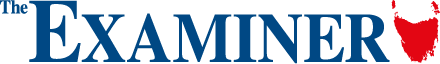 March 11 2019 - 10:00PMhttps://www.examiner.com.au/profile/200/sarah-aquilinahttps://www.examiner.com.au/profile/747/matt-dennienCrews battle Exeter blaze as investigations beginhttps://www.examiner.com.au/story/5948287/crews-battle-exeter-blaze-as-investigations-begin/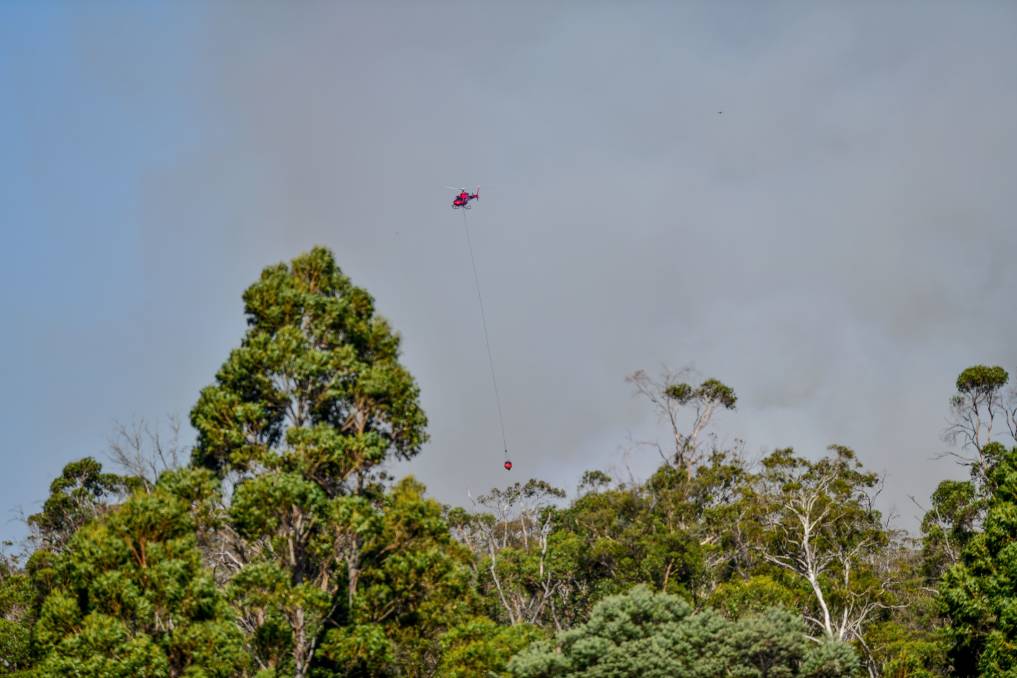 An advice level bushfire near Exeter continued to burn on Monday afternoon with 15 TFS vehicles, including helicopters, in attendance battling the blaze. Picture: Scott GelstonTasmania Fire Service is investigating the cause of a nine-hectare blaze at Exeter on Monday afternoon.Crews from Legana, Gravelly Beach and Bridgenorth were still working from all sides  to extinguish the blaze by Monday night, with two helicopters called in to assist with inaccessible areas.Bulldozers were also being used to create firebreaks.TFS issued advice for Lamena, Rosevears, Grindelwald, Bridgenorth, Legana and Notley Hills residents, with people told to check their bushfire survival plans and think about leaving if danger increased.The blaze was between Long Plains Road and the West Tamar Highway, with lots of smoke and flames visible. TFS said it could be difficult to control bushfires under the conditions, but there was no immediate threat to the community.7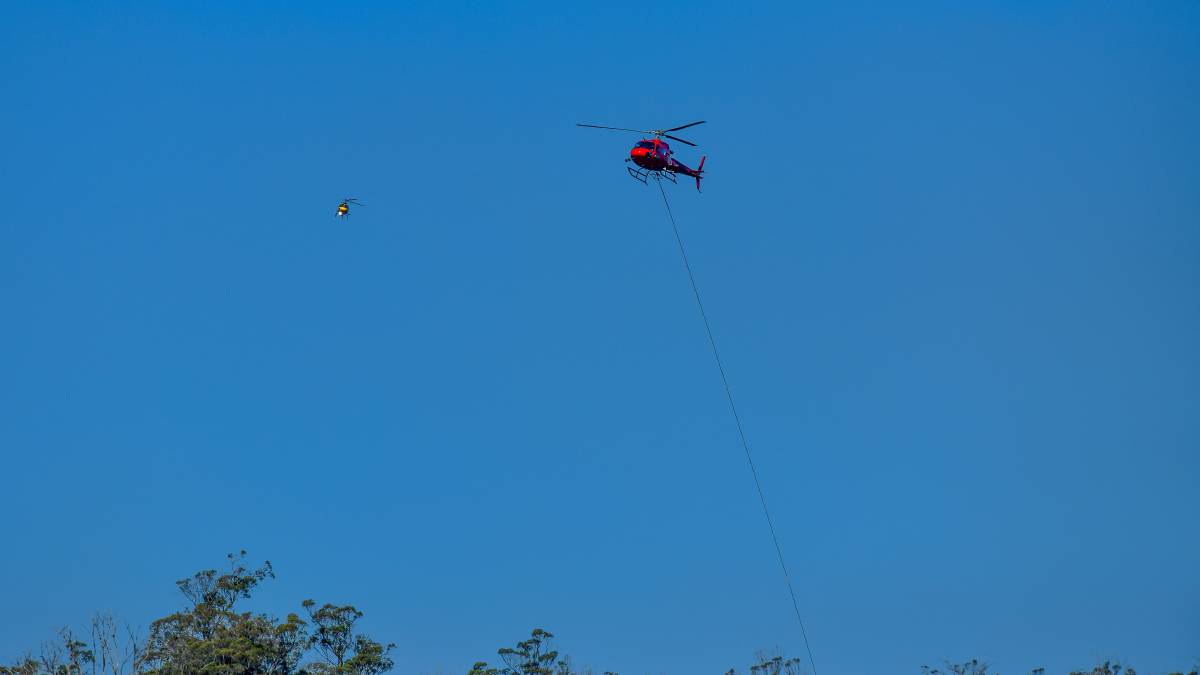 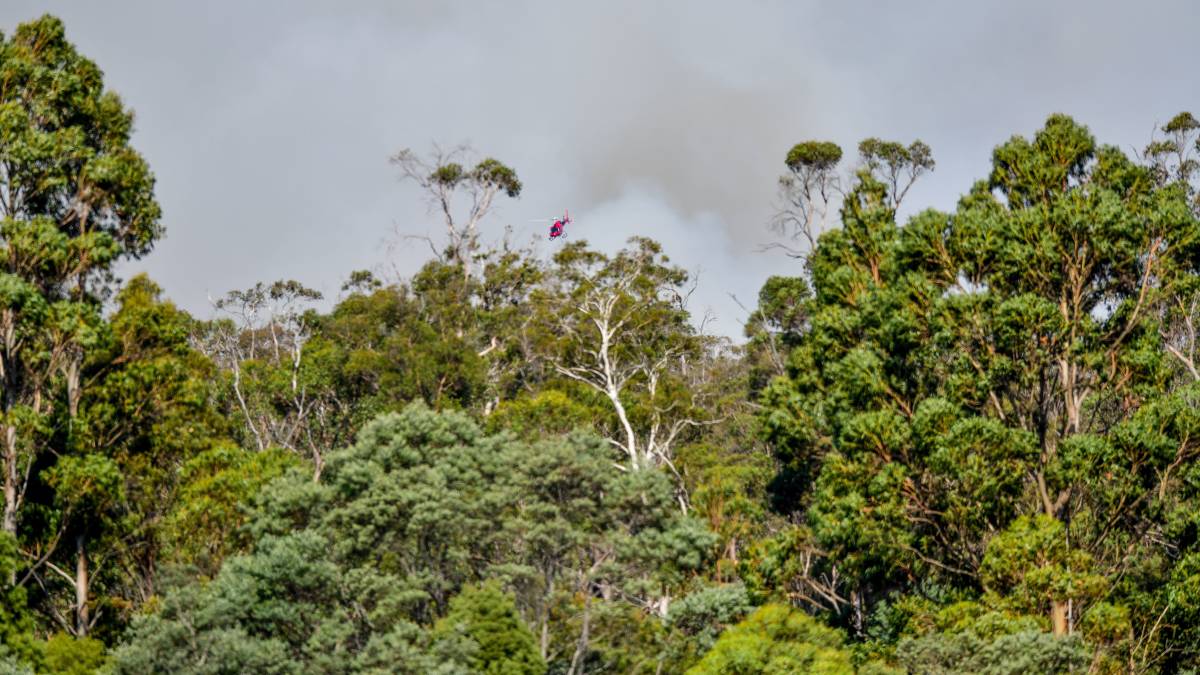 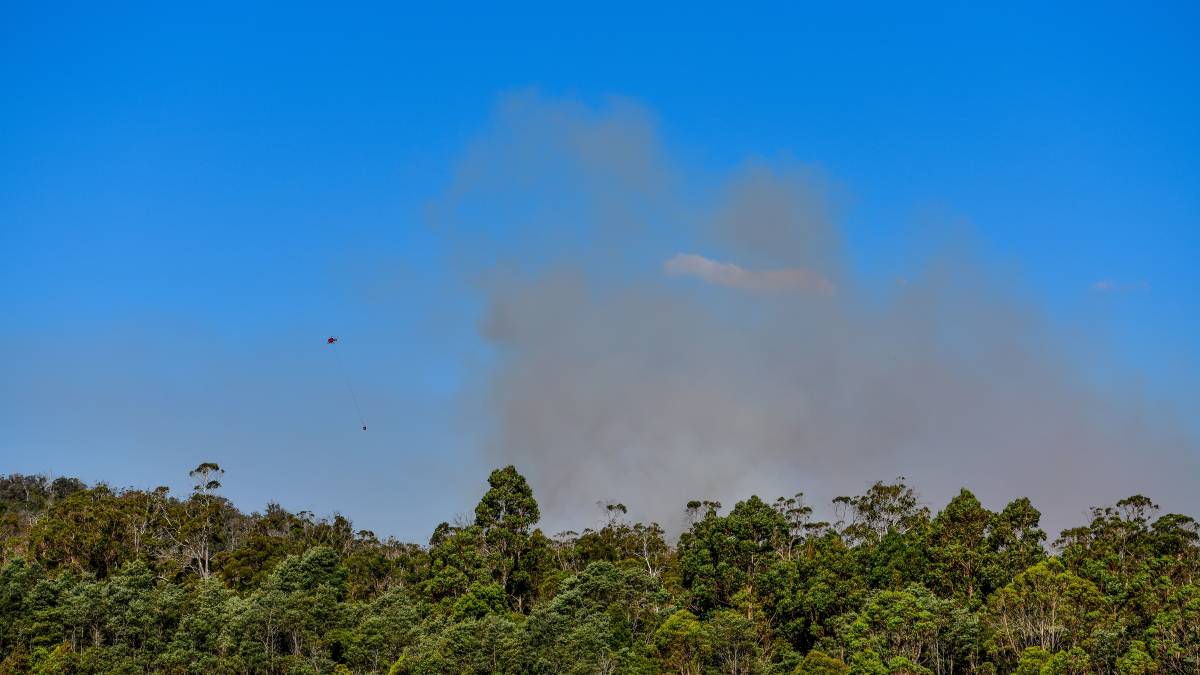 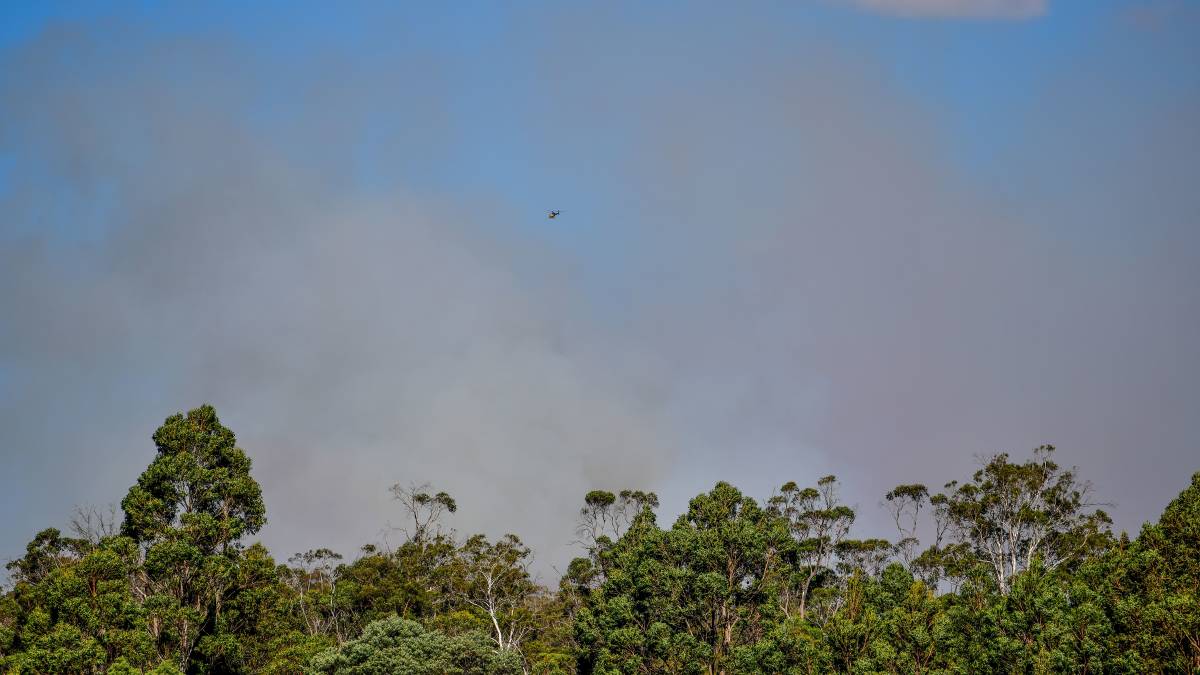 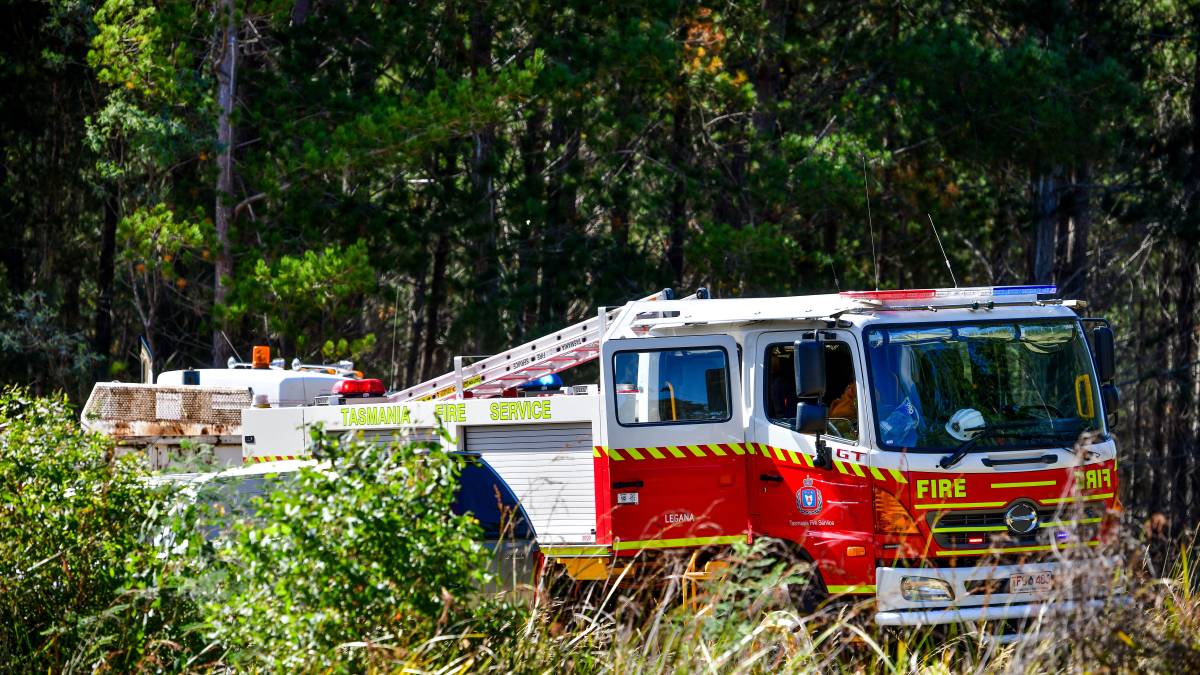 Scenes from the ExeterfirePictures: Scott GelstonPolice officers were called in to assist with traffic control. The fire was burning close to a nearby plantation, though had not spread into it, with light northwesterly winds pushing it in the opposite direction.The fire was burning close to a nearby plantation, though had not spread into it, with light northwesterly winds pushing it in the opposite direction.